HISTÓRIAASSUNTO: REPÚBLICA VELHAQUESTÃO 01Há um período compreendido entre 1870 e 1914, aproximadamente, que ficou conhecido como “Belle Époque”.Dentre as manifestações que caracterizaram o Brasil nesse período, é correto afirmar que houve:o pouco investimento na urbanização e no ajardinamento das grandes cidades brasileiras da época, a exemplo da cidade do Rio de Janeiro;a emergência de cidades ligadas ao regime imperial, a exemplo de Vila Rica;um evidente projeto modernizador republicano brasileiro, sob inspiração dos valores socioeconômicos europeus;o surgimento da televisão, um dos principais veículos de comunicação desse período;a Revolta da Vacina, implementada pela população paulista, contrária à política sanitária de Osvaldo Cruz e apoiada por Pereira Passos.QUESTÃO 02A Abolição da Escravatura em 1888 significou a liberdade e a possibilidade de autodeterminação da população negra, descendente de africanos, que vivia no Brasil. Os direitos dos grupos indígenas também foram muito discutidos durante a República Velha.Sobre a questão social na República Oligárquica, leia e marque a alternativa correta.A forma de inserção social de indígenas e negros durante a República Velha foi muito semelhante.Por muito tempo indígenas foram considerados incivilizados, portanto, deveriam ser tutorados pelo Estado.O SPI propunha a incorporação dos indígenas à sociedade ao mesmo tempo qie respeitava suas culturas tradicionais.A criação da Funai não resultou em mudanças efetivas nas políticas com relação aos indígenas no Brasil.I e II.II e IV.IV.II.I e III.A República Velha foi palco de diversos conflitos sociais, tanto no campo quanto nas cidades. Em muitos desses conflitos, a população colocou-se contra o governo por não concordar com ele ou por ver-se excluída de participação política no cenário nacional.Sobre os movimentos sociais, responda:QUESTÃO 03Levando em conta os eventos ocorridos no início do século XX no Rio de Janeiro (Revolta da Vacina), a reforma urbana beneficiou toda população? Justifique.QUESTÃO 04No início do século XX no Brasil, houve várias greves operárias. Qual era a motivação para essas greves? Os grevistas atingiram seus objetivos?QUESTÃO 05A Abolição da Escravatura em 1888 significou a liberdade e a possibilidade de autodeterminação da população negra, descendentes de africanos, que vivia no Brasil. No entanto, a cidadania dessa parcela da população não era reconhecida plenamente devido à difusão de ideias do Racismo Cientifico na sociedade.Sobre a situação do negro na República Velha, responda.Durante a República velha, como a população negra se organizou para garantir seus direitos?GEOGRAFIAQUESTÃO 01Durante a guerra fria o espaço geográfico mundial estava regionalizado de acordo com as condições socioeconômicas dos países integrantes e o sistema adotado por influência das superpotências. Desse modo, o mundo estava regionalizado em:Norte (desenvolvido) e Sul (subdesenvolvido)Metrópoles e ColôniasPrimeiro Mundo, Segundo Mundo e Terceiro MundoPaíses Centrais e Países PeriféricosPaíses Colonizadores e Colonizados.QUESTÃO 02Ao fim da guerra fria (1945-1991), as diferenças socioeconômicas mais evidentes surgiram no mundo. Um novo conflito marcado por contradições, surgiu neste momento, sendo especificado na regionalização do mundo entre países doNorte (desenvolvido) e Sul (subdesenvolvido)Leste (socialista) e Oeste (capitalista)Primeiro Mundo, Segundo Mundo e Terceiro MundoMetrópoles e ColôniasEmergentes e DesenvolvidosQUESTÃO 03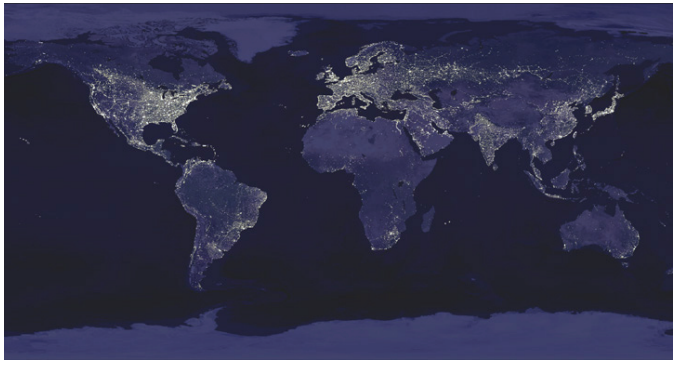 Essa imagem da Terra é semelhante a qual regionalização do espaço mundial? Explique o porquê e o que leva a esta diferença.QUESTÃO 04Descreva a importância de instituições internacionais como a ONU e o papel no mundo que os BRICS desempenham.QUESTÃO 05Abalado por instabilidade política, corrupção, desastres naturais, fome e pobreza, esse país do Sudeste Asiático foi considerado o menos desenvolvido do mundo em termos econômicos per capita. No entanto, graças a um boom econômico, associado a avanços em educação e saúde pública e um menor índice de vulnerabilidade, Bangladesh deve se livrar, até 2024, do selo de Países Menos Desenvolvidos (PMD) da Organização das Nações Unidas (ONU).Disponível em: https://www.bbc.com/portuguese/geral-51614697De acordo com as exposições em sala e da vídeo-aula, explique a diferença de países desenvolvidos, subdesenvolvidos e emergentes, e os motivos para tais classificações.FILOSOFIAQUESTÃO 01Umas das frases mais polêmicas e mal compreendidas da história da filosofia é: “Deus está morto”, de Friedrich Nietzsche (XIX). Ela está diretamente relacionada com o desenvolvimento científico. Qual a relação entre a “morte de Deus” e o conhecimento científico?QUESTÃO 02Segundo Karl Popper (XX), raciocinamos ou de forma indutiva ou dedutiva. Explique como funciona o raciocínio indutivo.QUESTÃO 03Explique como funciona o raciocínio dedutivo?QUESTÃO 04“O surgimento da ciência e da indústria modernas trouxe consigo a revolução seguinte nas relações entre homens e animais. Durante a Revolução Agrícola, a humanidade silenciou animais e plantas e transformou a grande ópera animista num diálogo entre o homem e os deuses. No decorrer da Revolução Científica, a humanidade silenciou os deuses. O mundo transformou-se em um one man show. O gênero humano estava sozinho num palco vazio, falando consigo mesmo, negociando com ninguém e adquirindo poderes enormes sem nenhuma obrigação. Depois de decifrar as leis mudas da física, da química, da biologia, o gênero humano agora faz com elas o que quiser”.(HARARI, Y. N. Homo Deus. Uma breve história do amanhã. Companhia das letras).Segundo o historiador israelense Yuval Noah Harari, a revolução científica promoveu:Um estreitamento nas relações entre homens e forças transcendentes.Um domínio da humanidade sobre forças míticas através da ciência.Um descontrole em relação aos valores morais.O advento de uma nova mentalidade teológica.A criação de uma série de mitos científicos.QUESTÃO 05O filósofo austríaco Karl Popper foi o maior pensador da ciência no século XX. Entre muitas ideias concebidas por ele, está a reflexão sobre método científico. Sobre a questão do método e o conceito de ciência, segundo Popper, é correto afirmar queO método indutivo é o mais apropriado para o desenvolvimento da ciênciaÉ somente o método hipotético-dedutivo que permite ao cientista pode falsear uma teoria. Por isso, é o mais apropriado para a ciênciaUma teoria, para ser considerada científica, deve ser infalívelComo as afirmações da filosofia e da religião não podem ser falseadas, elas podem ser consideradas ciênciasSe uma teoria é falseada, ela deixa ser ciência